Valmieras novada Vēlēšanu iecirkņu skaits un to atrašanās vietas: N.p.k.Vēlēšanu iecirkņaNr.Vēlēšanu iecirkņa nosaukumsVēlēšanu iecirkņa atrašanas vietapieejamība personām ar kustību traucējumiem1.919. BĒRZAINE "Pīlādži", Bērzaine, Bērzaines pag., Valmieras nov. LV-4208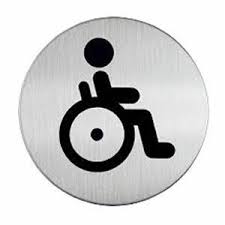 2.925. MŪRMUIŽA"Pagastmāja", Mūrmuiža, Kauguru pag., Valmieras nov. LV-42243.920. BRENGUĻI"Kaimiņi", Brenguļi, Brenguļu pag., Valmieras nov. LV-42454.921.BURTNIEKU KULTŪRAS CENTRSJaunatnes iela 15, Burtnieki, Burtnieku pag., Valmieras nov. LV-42065.922.DIKĻU KULTŪRAS UN TŪRISMA INFORMĀCIJAS CENTRS"Straumes", Dikļi, Dikļu pag., Valmieras nov. LV-42236.895.ĒVELES TAUTAS NAMS"Ēveles klubs", Ēvele, Ēveles pag., Valmieras nov. LV-47127.923. IPIĶI "Papardes", Ipiķi, Ipiķu pag., Valmieras nov. LV-42428.897.JĒRCĒNMUIŽA"Jērcēnmuiža", Jērcēni, Jērcēnu pag., Valmieras nov. LV-47159.924.JERI"Jeru Skola", Endzele, Jeru pag., Valmieras nov. LV-423410.926.KOCĒNU KULTŪRAS NAMSAlejas iela 3, Kocēni, Kocēnu pag., Valmieras nov. LV-422011.927.KOCĒNU SPORTA SKOLAS RUBENES SPORTA NAMSNākotnes iela 2, Rubene, Kocēnu pag., Valmieras nov. LV-422713.929.LODE"Lieplejas", Lode, Lodes pag., Valmieras nov. LV- 424814.930.MATĪŠU TAUTAS NAMSValmieras iela 16,Matīši, Matīšu pagasts, Valmieras novads, LV-421015.917.MAZSALACAS KULTŪRAS CENTRSRūjienas iela 1, Mazsalaca, Valmieras nov. LV-421516.931.NAUKŠĒNU PAGASTA KULTŪRAS NAMS“Putniņi”, Naukšēni, Naukšēnu pag., Valmieras nov. LV-424417.902.PLĀŅU TAUTAS NAMS“Muiža”, Plāņi, Plāņu pag., Valmieras nov. LV-472718.932.RAMATAS PAGASTA KULTŪRAS CENTRS"Jaunķīši", Ramata, Ramatas pag., Valmieras nov. LV-421619.933.RENCĒNU PAGASTA KULTŪRAS NAMSValmieras iela 12, Rencēni, Rencēnu pag., Valmieras nov. LV-423220.918.RŪJIENAS KULTŪRAS CENTRSUpes iela 9, Rūjiena, Valmieras nov. LV-424021.886.SEDAS KULTŪRAS NAMSParka iela 21, Seda, Valmieras nov. LV-472822.934.SĒĻI"Sēļu Muiža", Sēļi, Sēļu pag., Valmieras nov. LV-421323.911.SIA "VALMIERAS NAMSAIMNIEKS"Semināra iela 2A, Valmiera, Valmieras nov. LV-420125.889.STRENČU KULTŪRAS CENTRSBaznīcas iela 2, Strenči, Valmieras nov. LV-473026.905.TRIKĀTAS KULTŪRAS NAMSNākotnes iela 2, Trikāta, Trikātas pag., Valmieras nov. LV-473127.936.VAIDAVAS KULTŪRAS UN AMATNIECĪBAS CENTRSSkolas iela 1A, Vaidava, Vaidavas pag., Valmieras nov. LV-422828.915.VALMIERAS 2. VIDUSSKOLARaiņa iela 11, Valmiera, Valmieras nov. LV-420129.914.VALMIERAS 5. VIDUSSKOLARaiņa iela 3, Valmiera, Valmieras nov. LV-420130.910.VALMIERAS KULTŪRAS CENTRSRīgas iela 10, Valmiera, Valmieras nov. LV-420131.937.VALMIERAS VIESTURA VIDUSSKOLAViestura aleja 3, Valmiera, Valmieras novads, LV-420132.916.VALMIERAS PĀRGAUJAS SĀKUMSKOLAMeža iela 12A, Valmiera, Valmieras nov. LV-420133.912.VALMIERAS PĀRGAUJAS VALSTS ĢIMNĀZIJAZvaigžņu iela 4, Valmiera, Valmieras nov. LV-420134.913.VALMIERAS DIENESTA VIESNĪCA “AUSEKLIS”Ausekļa iela 25B, Valmiera, Valmieras nov. LV-420135.938.VECATE"Kultūras centrs", Vecate, Vecates pag., Valmieras nov. LV-421136.939.VILPULKA"Pagastmāja", Vilpulka, Vilpulkas pag., Valmieras nov. LV-424137.940.ZILĀKALNA KULTŪRAS NAMSKultūras iela 1, Zilaiskalns, Zilākalna pag., Valmieras nov. LV-4222